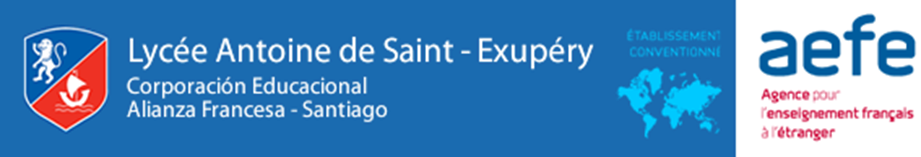 OBJETIVOS Informar a toda la comunidad escolar, alumnos, apoderados, educadores y personal del establecimiento, sobre el Plan y Protocolos de vuelta a clases presenciales durante el año 2021. Educar y sensibilizar a la comunidad escolar sobre las actualizaciones de las medidas de prevención sanitarias que se deben adoptar durante el periodo de clases presenciales. Generar confianza y adhesión en nuestros distintos grupos de interés – apoderados, alumnos, profesores y personal- a las medidas y protocolos que el colegio está proponiendo, con el fin de disminuir el temor, las dudas o la desconfianza y promover una actitud de colaboración.  ESTRATEGIA Realizar una comunicación proactiva, a través de múltiples plataformas (mailing, redes sociales, whatsapp, sitio web y señalética en el establecimiento) con fuerte presencia de contenidos audiovisuales (videos, animaciones, gráficas y cápsulas con mensajes de los voceros principales). Mantener una comunicación abierta, transparente y permanente, que permita cumplir de la mejor manera posible con las condiciones propuestas para las clases presenciales en forma segura para todos desde el punto de vista sanitario. Comunicación pública reactiva y de bajo perfil (medios de prensa), que se evalúa caso a caso, de acuerdo a las solicitudes recibidas. PLAN DE ACCIÓN Contenidos:Hacia las familias (alumnos y apoderados) Actualizaciones de los Protocolos de prevención en contexto Covid-19. Refuerzo permanente de las medidas sanitarias que todos tienen que respetar. Información a los apoderados del curso involucrado cuando se detecta un caso de Covid-19 positivo o probable y sus contactos estrechos, junto con acciones a seguir en cada caso. Cambios en los planes y medidas del Minsal para enfrentar la pandemia. Respuesta a dudas y consultas. Hacia el personalActualización de los Protocolos de prevención en contexto Covid-19. Refuerzo permanente de las medidas sanitarias que todos tienen que respetar. Capacitación permanente. Testeos preventivos de Covid-19. Cambios en los planes y medidas del Minsal para enfrentar la pandemia. Gestión de casos Covid-19, cada 15 días.Hacia el directorio: Envío de información semanal sobre los cierres de cursos por motivos de contagios o contactos estrechos de Covid-19. Hacia la comunidad general: Envío de información quincenal sobre los casos de contagio de Covid-19 en el establecimiento y principales medidas tomadas. Herramientas de comunicación: Hacia los alumnos: Video explicativo (realizado en conjunto con Prevención de Riesgos) con las principales medidas de prevención que deben respetar en el establecimiento. Este video será distribuido a los equipos docentes y presentado en cada clase por el profesor principal.  Mailing a base de datos de alumnos de secundaria. Hacia los apoderados: Videos e infografías (medidas sanitarias, protocolos Covid-19, manejo de casos Covid-19 positivo y contactos estrechos). Post en redes sociales (Instagram, Facebook, Twitter). Publicación en Sitio Web del colegio. Mailing a base de datos. Whatsapp a directivas y redes de contacto. Comunicación a las directivas de los cursos a través del Centro de Apoderados, CPA. Refuerzo de la información en reuniones de los directores pedagógicos con las directivas de apoderados. Pronote /Padlet/Google Classroom, otros. Hacia el personal: Video explicativo con las actualizaciones de los Protocolos Covid-19 (en conjunto con Prevención de Riesgos).  Post en redes sociales (Instagram, Facebook, Twitter). Publicación en Sitio Web del colegio. Mailing a base de datos. Refuerzo de la información en reuniones de los directores pedagógicos con los profesores.  Refuerzo de la información en reuniones por equipos/áreas. Refuerzo de la información en reuniones con los sindicatos. Voceros: Rector del establecimiento. Presidenta del Directorio de la Corporación. Directores pedagógicos.  Departamento de Prevención de Riesgos (de cara al personal). Dirección de Administración y Finanzas. Jefes de Servicio. PROTOCOLO DE COMUNICACIÓN EN CONTEXTO COVID-19PROTOCOLO DE COMUNICACIÓN EN CONTEXTO COVID-19PROTOCOLO DE COMUNICACIÓN EN CONTEXTO COVID-19Elaboración: 29/07/2021                          Versión: 2    Elaboración: 29/07/2021                          Versión: 2    Elaboración: 29/07/2021                          Versión: 2    Fecha entrada en vigencia: 08/2021                   Revisión: 12/2021                 Fecha entrada en vigencia: 08/2021                   Revisión: 12/2021                 Fecha entrada en vigencia: 08/2021                   Revisión: 12/2021                 Autor: A. FroimovichFirma:Fecha: Revisado Por: P. LehmannFirma:Fecha: Aprobado por: E. Krop.Firma:Fecha: ESTE DOCUMENTO ES PROPIEDAD EXCLUSIVA DE LA CORPORACION EDUCACIONAL ALIANZA FRANCESA SANTIAGO, QUEDA ESTRICTAMENTE PROHIBIDA SU REPRODUCCION Y RETIRO DEL ESTABLECIMIENTO SIN AUTORIZACION ESCRITA DEL RECTOR.